Nihill’s Retreat13106 John Reynolds Kitchen- living area:. Elegant quartz kitchen countertops with all new cabinet facings.Stainless Steel under mount single sink with arched pull-down Moen faucet.  Large walk-in-pantyNew widow sealsCharming display shelfing in living roomGorgeous unobstructed ocean view from both living and kitchen area!Bathrooms:.	Beautiful new walk-in Prova waterproof shower system with Moen facets and shower head. Quartz bathroom counters with Kohler square under mount sink.All new cabinet facings. Contemporary laminate flooring.Interior Sherwin Williams fresh paint on walls, ceiling and trim.Outside elevator lift, transport of groceries, luggage, & large items.Modern high-performance energy efficient Windows. Eighteen pilings newly replaced.Outside shower with hot and cold water. Completely furnished with stylish furniture.Wonderful deck to enjoy a cocktail while you check out the beach scene. 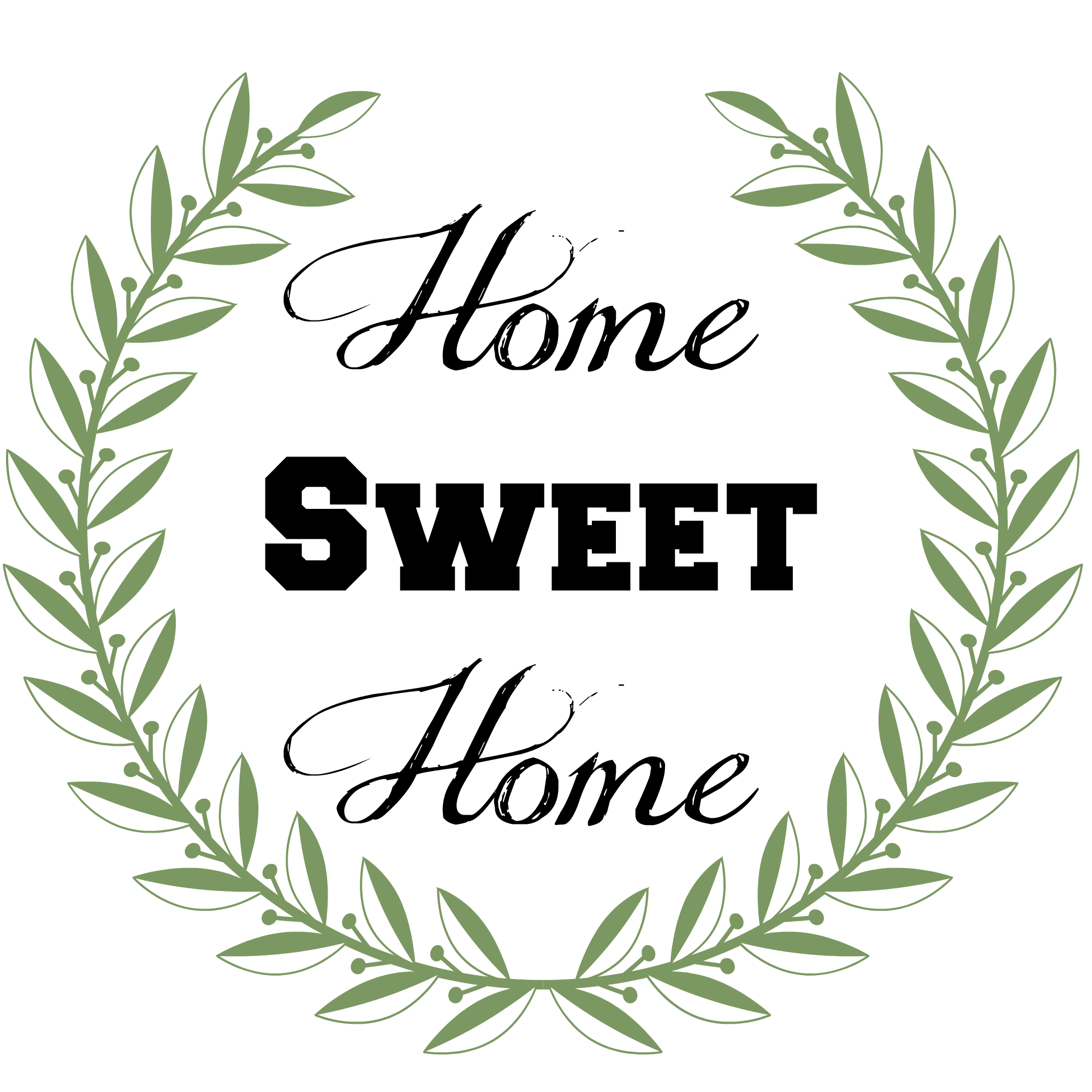 Deck repaired April 2018Olsen Pilings replaced July 2018Carpet installed Sept. 2018Bathroom mirrors & toilets replaced July 2019Windowsill, display shelf, base, trim, paint, shower, countertops, sinks, cabinet face completed Aug. 2019